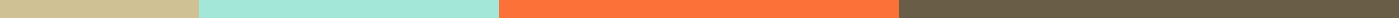 Family Member Character Letter For Court[Your Name]
[Your Address]
[City, State, Zip Code]
[Email Address]
[Phone Number]
[Date]The Honorable [Judge's Name]
[Judge's Title, if known, e.g., Judge of the Superior Court]
[Name of the Court]
[Address of the Court]
[City, State, Zip Code]Dear Judge [Judge's Last Name],I am writing to you concerning my [relation, e.g., brother, sister], [Name of the Defendant], who is before you on [mention the case, if known, e.g., "charges related to..."]. My name is [Your Name], and I have known [Name of the Defendant] all of their life. I am reaching out to share my personal insights and observations, hoping to provide a fuller understanding of [Name of the Defendant]'s character.[Name of the Defendant] has always demonstrated significant qualities such as [mention qualities, e.g., compassion, responsibility, dedication]. For instance, [describe a specific example that illustrates the defendant's character]. This instance reflects the character of someone who cares deeply about their community and family.Despite the charges against [Name of the Defendant], it is important to convey their usual disposition and their positive impact on those around them. [He/She/They] have always been a supportive [relationship, e.g., sibling, parent] and a reliable member of our family. [Provide another specific example, if possible, of their positive actions or behavior].Understanding the gravity of the situation, our family believes that [Name of the Defendant] feels profound remorse for [his/her/their] actions. We have been discussing ways to ensure [he/she/they] learns and grows from this experience, focusing on positive societal contributions.We humbly request that you consider these aspects of [Name of the Defendant]'s character in your deliberations. We, as a family, are committed to supporting [Name of the Defendant] through this challenging time and ensuring [he/she/they] adhere to the path of personal growth and responsibility.Thank you for considering this perspective on my [relation's] character. Should you require any further information, please do not hesitate to contact me at [your phone number] or [your email address].Sincerely,[Your Signature]
[Your Printed Name]